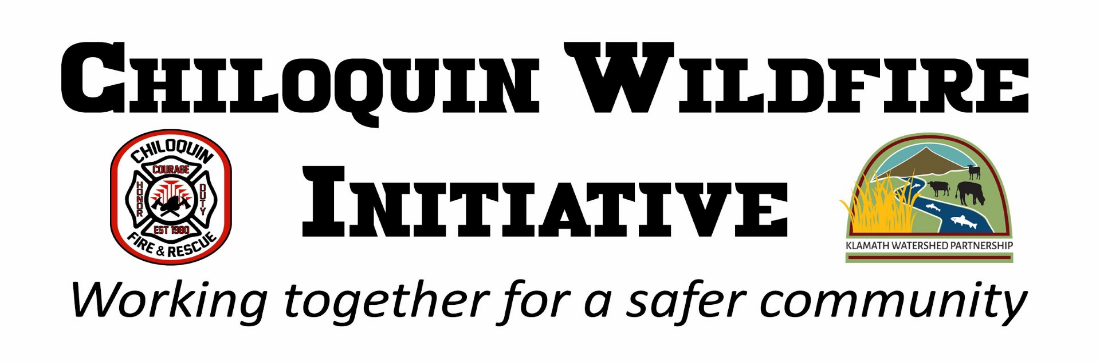 Defensible Space Mitigation Dump Trailer Request formName of landowner: ___________________________________Address: _____________________________________________Phone #: _____________________________________________Approximate size of lot: _________________________________Date(s) requested __________________Are you able to do the mitigation work yourself? Y/N If not, please email our mitigation specialist, Leslie Cook.   Chiloquinwms@outlook.comDo you have a place away from the main roadway on level (or fairly level) ground where the trailer will be able to be placed? Y/NDoes the designated place for the trailer have an easy turn-around (20 ft) or pull-through, for easy pick-up and delivery? Y/NHave you ever participated in a defensible space program for this address? Y/NIf so, when? _____________ Through which program? _______________________What was done? ______________________________________________________________________________________________________________________________________________________________________________________________________________________________________________Were you able to maintain the improvements? Y/NThank you for submitting a request. You will receive a call back within 1 working week to schedule an in-person assessment of your property. You or a representative that will be completing the work must be onsite during the assessment. We will then schedule a time for the trailer(s) to be dropped off and picked up. At that time, we will provide a contract to participate in the Chiloquin Wildfire Initiative program and regulations for use of the trailer(s). 